Heippa Sisiliskojen kotiväki! 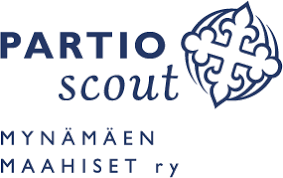 Tästä syksystä alkaa Sisiliskojen viimeiset hetket seikkailijoina ja lippukuntamme yhteisellä Joululeirillä heistä tuleekin tarpojia. Ensi keväänä Positiiviset Prinsessat ja Sisiliskot yhdistyvät yhdeksi tarpojavartioksi. Tästä syystä Sisiliskot ja Positiiviset Prinsessat tekevät jonkin verran yhdessä aktiviteetteja jo tänä syksynä. Tämä syksy tuo mukanaan myös uuden seikkailijajohtajan, sammon. Lähden innolla vetämään tätä seikkailijajoukkuetta ja suunnitelmia monenlaisista touhuista on jo valmiina. Meille tulee monipuolinen syksy partion parissa. Sisiliskot kokoontuvat tiistaisin klo 16-17.30. Otathan kuitenkin toimintasuunnitelmasta huomioon, että osa kokoontumisajoista on Positiivisten Prinsessojen koloillan aikana. Tämä siksi, että kaikki sisiliskot pääsisivät edes joinakin kertoina mukaan partioon. Koloillat koostuvat ulkoilusta, erilaisista aktiviteeteista ja hiljentymisestä. Huomioitahan, että seikkailijalla olisi ulkoiluun sopivat vaatteet joka kerta mukana. Suoritamme tänä syksynä väli-ilmansuunnan nimeltä Palvelu. Teemme monenlaista hyvää lähellä oleville,  pienille sudenpennuille, kotiväelle, lippukunnan kalustolle, pidämme talkoot luonani ja lähiympäristökin saa osansa palvelualttiudestamme roskien keräämisen muodossa. Syksyn teemana meillä on siis auttavat kädet ja toisten huomioon ottaminen. Toivon, että kotona suhtauduttaisiin positiivisesti ja kannustavasti pieniin tehtäviin, joita partiosta tulee syksyllä kotiin. Lisäksi suoritamme Käsityöläinen -taitomerkin retkellä.Syksy 2018 koostuu myös monenlaisista retkistä. Tänä syksynä emme pidä ns. omaa retkeä vaan lippukunnan ikäkausiretken seikkailijoille. Piirin järjestämä seikkailijoiden kaupunkiretkipäivä pidetään Loimaalla ja perinteinen Joululeiri itsenäisyyspäivän tienoilla. Toivon että kaikki seikkailijat osallistuisivat näille retkille. Retket ovat ns. partion suola ja juuri retkillä partiolaiset saavat erilaisia huikeita elämyksiä ja oppivat monia uusia taitoja koloiltojen lisäksi. Tänä syksynä useimmille retkillä kuljetaan linja-autokyydeillä.Olethan minuun aina yhteydessä kun tulee jotain kysyttävää, palautetta toiminnasta yms. Otan mielelläni kaikkea tuota vastaan. 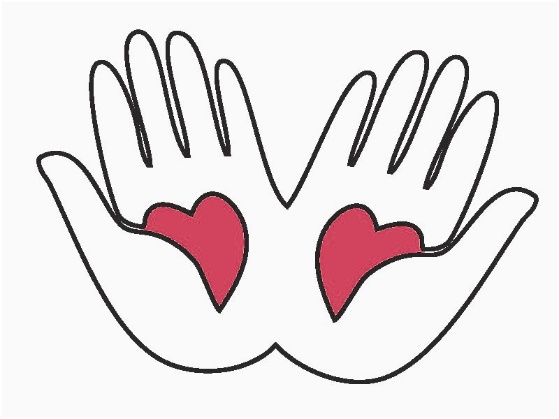 Iloisin partioterveisin, Hanna Varjonen, Sisiliskojen Sampop. 0503064959hanna.varjonen@outlook.com 